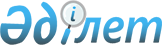 Об утверждении Положения Государственного учреждения "Аппарат маслихата Шиелийского района"
					
			Утративший силу
			
			
		
					Решение Шиелийского районного маслихата Кызылординской области от 24 декабря 2014 года № 36/6. Зарегистрировано Департаментом юстиции Кызылординской области 21 января 2015 года № 4851. Утратило силу решением Шиелийского районного маслихата Кызылординской области от 29 июня 2016 года № 3/5      Сноска. Утратило силу решением Шиелийского районного маслихата Кызылординской области от 29.06.2016 № 3/5 (вводится в действие со дня подписания).

      В соответствии с Законом Республики Казахстан от 23 января 2001 года "О местном государственном управлении и самоуправлении в Республике Казахстан" и Указом Президента Республики Казахстан от 3 декабря 2013 года № 704 "Об утверждении Типового регламента маслихата" Шиелийский районный маслихат РЕШИЛ:

      1. Утвердить прилагаемое Положение государственного учреждения "Аппарат маслихата Шиелийского района".

      2. Настоящее решение вводится в действие по истечении десяти календарных дней после дня его первого официального опубликования.

 ПОЛОЖЕНИЕ государственного учреждения "Аппарат маслихата Шиелийского района" 1. Общие положения      1. Государственное учреждение "Аппарат маслихата Шиелийского района" является государственным органом Республики Казахстан, обеспечивающий деятельность Шиелийского районного маслихата, его органов и депутатов.

      2. Государственное учреждение "Аппарат маслихата Шиелийского района" не имеет ведомств.

      3. Государственное учреждение "Аппарат маслихата Шиелийского района" осуществляет свою деятельность в соответствии с Конституцией и законами Республики Казахстан, актами Президента и Правительства Республики Казахстан, иными нормативными правовыми актами, а также настоящим Положением.

      4. Государственное учреждение "Аппарат маслихата Шиелийского района" является юридическим лицом в организационно-правовой форме государственного учреждения, имеет печати и штампы со своим наименованием на государственном языке, бланки установленного образца, в соответствии с законодательством Республики Казахстан счета в органах казначейства.

      5. Государственное учреждение "Аппарат маслихата Шиелийского района" вступает в гражданско-правовые отношения от собственного имени.

      6. Государственное учреждение "Аппарат маслихата Шиелийского района" имеет право выступать стороной гражданско-правовых отношений от имени государства, если оно уполномочено на это в соответствии с законодательством.

      7. Государственное учреждение "Аппарат маслихата Шиелийского района" по вопросам своей компетенции в установленном законодательством порядке принимает решения, оформляемые распоряжениями секретаря Шиелийского районного маслихата и другими актами, предусмотренными законодательством Республики Казахстан.

      8. Структура и лимит штатной численности государственного учреждения "Аппарат маслихата Шиелийского района" утверждаются в соответствии с действующим законодательством.

      9. Местонахождение юридического лица: индекс 120700, Республика Казахстан, Кызылординская область, Шиелийский район, поселок Шиели улица Рыскулова, 6.

      10. Полное наименование государственного органа: государственное учреждение "Аппарат маслихата Шиелийского района".

      11. Режим работы государственного учреждения "Аппарат маслихата Шиелийского района":

      1) государственное учреждение "Аппарат маслихата Шиелийского района" работает 5 (пять) дней в неделю;

      2) работа государственного учреждения "Аппарат маслихата Шиелийского района" начинается по местному времени в 09.00 часов, заканчивается в 19.00 часов. Перерыв: с 13.00 до 15.00 часов;

      3) В субботу, воскресенье и в установленные законодательством Республики Казахстан в праздничные дни государственное учреждение "Аппарат маслихата Шиелийского района" не работает.

      12. Настоящее Положение является учредительным документом государственного учреждения "Аппарат маслихата Шиелийского района". 

      13. Финансирование деятельности государственного учреждения "Аппарат маслихата Шиелийского района" осуществляется из бюджета района.

      14. Государственному учреждению "Аппарат маслихата Шиелийского района" запрещается вступать договорные отношения с субъектами предпринимательства на предмет выполнения обязанностей, являющихся функциями государственного учреждения "Аппарат маслихата Шиелийского района".

 2. Миссия, основные задачи, функции, права и обязанности государственного органа      15. Миссия государственного учреждения "Аппарат маслихата Шиелийского района":

      Осуществляет организационное, правовое, материально-техническое и иное обеспечение Шиелийского районного маслихата и его органов, являющимся выборным органом, избираемый населением района, выражающий волю населения и в соответствии с законодательством Республики Казахстан определяющий меры, необходимые для ее реализации, и контролирующий их осуществление.

      16. Задачи:

      Оказывает помощь депутатам Шиелийского районного маслихата в осуществлении их полномочий.

      17. Функции:

      Осуществляет обязанности и функции в соответствии с Законом Республики Казахстан от 23 января 2001 года "О местном государственном управлении и самоуправлении в Республике Казахстан", Законодательными актами Республики Казахстан, актами Президента Республики Казахстан, и иными нормативными правовыми актами.

      18. Права и обязанности:

      1) обеспечение соблюдения Регламента Шиелийского районного маслихата в пределах своей компетенции;

      2) оказывает помощь депутатам в осуществлении их полномочий, информационно-аналитического, организационно-правового и материально-технического обеспечения деятельности маслихата и его органов;

      3) регистрирует и рассматривает письма, заявления и обращения направленные в Шиелийский районный маслихат гражданами (избирателями), доводит их до сведения депутатов, контролирует их исполнение, при необходимости готовит на них ответы;

      4) организует прием граждан в государственном учреждений "Аппарат маслихата Шиелийского района";

      5) участвует в разработке актов Шиелийского районного маслихата, а также обеспечивает их отправление для регистрации в органах юстиции в случаях, предусмотренных действующим законодательством Республики Казахстан;

      6) в порядке предусмотренных законодательством Республики Казахстан обеспечивает публикацию решений Шиелийского районного маслихата в средствах массовой информации;

      7) ведет делопроизводство Шиелийского районного маслихата;

      8) деятельность государственных служащих аппарата маслихата осуществляется в соответствии с законодательством Республики Казахстан;

      9) осуществляет иные обязанности и функции в соответствии с законодательством Республики Казахстан.

 3. Организация деятельности государственного органа      19. Руководство государственного учреждения "Аппарат маслихата Шиелийского района" осуществляется первым руководителем, который несет персональную ответственность за выполнение возложенных на государственное учреждение "Аппарат маслихата Шиелийского района" задач и осуществление им своих функций.

      20. Первый руководитель государственного учреждения "Аппарат маслихата Шиелийского района" избирается на должность из числа депутатов и освобождается от должности открытым или тайным голосованием большинством голосов от общего числа депутатов на сессии Шиелийского районного маслихата.

      21. Первый руководитель государственного учреждения "Аппарат маслихата Шиелийского района" не имеет заместителей, которые назначаются на должности и освобождаются от должностей в соответствии с законодательством Республики Казахстан.

      22. Полномочия первого руководителя государственного учреждения "Аппарат маслихата Шиелийского района" :

      1) организует подготовку сессии маслихата и вопросов, вносимых на ее рассмотрение, обеспечивает составление протокола и вместе с председателем сессии подписывает решения, иные документы, принятые или утвержденные на сессии маслихата;

      2) содействует депутатам маслихата в осуществлении ими своих полномочий, обеспечивает их необходимой информацией, рассматривает вопросы, связанные с освобождением депутатов от выполнения служебных обязанностей для участия в сессиях маслихата, в работе его постоянных комиссий и иных органов, и в избирательных округах; 

      3) контролирует рассмотрение запросов депутатов и депутатских обращений;

      4) руководит деятельностью аппарата маслихата, назначает на должность и освобождает от должности его служащих;

      5) обозначает полномочия и обязанности в соответствии законодательством;

      6) регулярно представляет в маслихат информацию об обращениях избирателей и о принятых по ним мерах;

      7) организует взаимодействие маслихата с иными органами местного самоуправления;

      8) организует проверку подлинности собранных подписей депутатов маслихата, инициирующих вопрос о выражении недоверия акиму в соответствии с законодательством;

      9) по вопросам своей компетенции издает распоряжения;

      10) координирует деятельность постоянных комиссий и иных органов маслихата, и депутатских групп;

      11) представляет маслихат в отношениях с государственными органами, организациями, органами местного самоуправления и общественными объединениями;

      12) обеспечивает опубликование решений маслихата, определяет меры по контролю за их исполнением;

      13) в установленном законодательством порядке и в пределах своей компетенции поощряет и налагает дисциплинарные взыскания на работников аппарата;

      14) принимает меры, направленные на противодействие коррупции в государственном учреждении "Аппарат маслихата Шиелийского района" и несет персональную ответственность за принятие антикоррупционных мер;

      15) выполняет иные функции в соответствии с действующим законодательством Республики Казахстан и согласно решениям Шиелийского районного маслихата.

      При отсутствии первого руководителя государственного учреждения "Аппарат маслихата Шиелийского района" по решению председателя сессии маслихата его полномочия временно осуществляются председателем одной из постоянных комиссий маслихата или депутатом маслихата.

      23. Государственное учреждение "Аппарат маслихата Шиелийского района" возглавляется секретарем Шиелийского районного маслихата избираемым на должность и освобождаемым от должности в соответсвии с действующим законодательством Республики Казахстан.

      24. Взаимоотношения между юридическим лицом и уполномоченным органом по государственному имуществу (местным исполнительным органом), администрацией юридического лица и его трудовым коллективом регулируются действующим законодательством Республики Казахстан.

 4. Имущество государственного органа      25. Государственное учреждение "Аппарат маслихата Шиелийского района" имеет на праве оперативного управления обособленное имущество в случаях, предусмотренных законодательством.

      Имущество государственного учреждения "Аппарат маслихата Шиелийского района" формируется за счет имущества, переданного ему собственником, а также имущества (включая денежные доходы), приобретенного в результате собственной деятельности и иных источников, не запрещенных законодательством Республики Казахстан.

      26. Имущество, закрепленное за государственным учреждением "Аппарат маслихата Шиелийского района" относятся к коммунальной собственности района.

      27. Государственное учреждение "Аппарат маслихата Шиелийского района" не вправе самостоятельно отчуждать или иными способом распоряжаться закрепленным за ним имуществом и имуществом, приобретенным за счет средства, выданных ему по плану финансирования, если иное не установлено законодательством.

 5. Реорганизация и ликвидация государственного органа      28. Реорганизация и упразднение государственного учреждения "Аппарат маслихата Шиелийского района" осуществляются в соответствии с законодательством Республики Казахстан.


					© 2012. РГП на ПХВ «Институт законодательства и правовой информации Республики Казахстан» Министерства юстиции Республики Казахстан
				
      Председатель сессии

      Шиелийского районного

      маслихата

К. Шаукебаев

      Секретарь Шиелийского

      районного маслихата

А. Оразбекулы
Утверждено решениемШиелийского районного маслихатаот 24 декабря 2014 года № 36/6